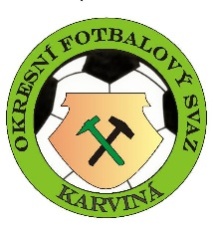 Okresní fotbalový svaz Karviná                                                             Univerzitní náměstí 242                                                             733 01 Karviná - Fryštát                                                         Sportovně-technická komiseZápis č. 4 ze dne 13.8.2020 - SR 2020-2021              Přítomni: p. Ličík Jaroslav, Špička Petr, Osvald Jozef, Bebenek Jiří              Omluven:               Hosté: p.Pavel WojnarSTK OFS bere na vědomí:             - Rozhodnutí VV OFS Karviná, zápisy příslušných komisí MSKFS a OFS Karviná             - Úpravu barvy dresů družstva TJ Slovan Havířov v podzimní části SR 2020/2021 OPM:                 Dresy – bílé                Trenýrky – zelené                Stulpny – bílé             - Zrušení turnaje mužů pořádaného TJ B. OKD Doubrava dne 1.8.2020             - Přípravné utkání klubu TJ Baník Rychvald dne 1.8.2020             - Přípravné utkání klubu TJ Petřvald dne 1.8.2020             - Soupisku družstva dorostu TJ Internacionál Petrovice             - Přípravné utkání klubu TJ Slovan Havířov dne 15.8.2020             - Soupisku družstev mladších žáků MFK Karviná A + B Změna termínu a místa utkání:     - Změna termínu v utkání 4. kola OPMŽ TJ Havířov-Dolní Datyně – MFK Karviná C a dohody klubů,          původní termín sobota 29.8.2020 v 9:00 hod. hřiště Dolní Datyně, nový termín utkání     TJ Havířov-Dolní Datyně – MFK Karviná C neděle 30.8.2020 v 9:00hod hřiště Dolní Datyně. STK OFS Karviná souhlasí a upouští od manipulačního poplatku.    - Změna termínu v utkání 4. kola OPŽ TJ Havířov-Dolní Datyně – TJ B. OKD Doubrava a dohody klubů,          původní termín sobota 29.8.2020 v 11:00 hod. hřiště Dolní Datyně, nový termín utkání     TJ Havířov-Dolní Datyně – TJ B. OKD Doubrava neděle 30.8.2020 v 11:00hod hřiště Dolní Datyně. STK OFS Karviná souhlasí a upouští od manipulačního poplatku.     - Změna času v utkání 1. kola OPMŽ MFK Karviná C – TJ Internacionál Petrovice z důvodu kolize s utkáním            v MDŽ, původní termín sobota 26.9.2020 v 10:00 hod. hřiště Karviná, nový termín utkání     MFK Karviná C – TJ Internacionál Petrovice sobota 26.9.2020 v 13:00hod hřiště Karviná. STK OFS Karviná souhlasí a upouští od manipulačního poplatku.    - Změna termínu v utkání 3. kola OPMŽ TJ Havířov-Dolní Datyně – FK Gascontrol Havířov a dohody klubů,          původní termín sobota 22.8.2020 v 11:00 hod. hřiště Dolní Datyně, nový termín utkání     TJ Havířov-Dolní Datyně – FK Gascontrol Havířov úterý 1.9.2020 v 16:30hod hřiště Dolní Datyně. STK OFS Karviná souhlasí, manipulační poplatek 50,-Kč bude odečten klubu TJ Havířov-Dolní   Datyně.    - Změna termínu v utkání 3. kola OPŽ TS Lokomotiva Petrovice – FK Gascontrol Havířov a dohody klubů,        původní termín neděle 23.8.2020 v 10:00 hod. hřiště Petrovice, nový termín utkání                 TS Lokomotiva Petrovice – FK Gascontrol Havířov středa 2.9.2020 v 17:00hod hřiště Petrovice.             STK OFS Karviná souhlasí, manipulační poplatek 50,-Kč bude odečten klubu FK Gascontrol Havířov.Schvalování výsledků: Závady a nedostatky: Organizační + různé:            - Předkolo ČPM 16.8.2020 v 17:00hod:              FK Gascontrol Havířov – FK Těrlicko            - STK OFS Karviná upozorňuje kluby OFS Karviná na povinnost podání žádosti o změnu hracího dne, času a pořadatelství pro jednotlivá utkání jarní části SR, vyplňovat pouze elektronicky v    IS.FOTBAL.CZ            - STK OFS Karviná upozorňuje kluby OFS Karviná, které mají v soutěžích více jak jedno družstvo ve               stejné kategorii na povinnost dodání soupisek nebo seznamu hráčů. V utkáních OPM, OPD, St. Ž, ML. Ž              mohou za B družstvo nastoupit jen dva hráči ze soupisky A družstva. V utkáních mladších a starších                      přípravek mohou nastoupit jen hráči uvedeni na seznamu A jen za A družstvo, uvedeni na seznamu B jen za                B družstvo a uvedeni na seznamu C družstva jen za C družstvo.              Soupiska              Muži: FC Slavia Michálkovice do 16.8.2020 do půlnoci              Dorost: TJ Internacionál Petrovice do 16.8.2020 do půlnociMladší žáci: TJ Slovan Havířov do 16.8.2020 do půlnociMladší žáci: MFK Karviná do 16.8.2020 do půlnociSeznamStarší přípravky: MFK Havířov A + B + C do 27.8.2020Mladší přípravky: MFK Havířov A + B do 31.8.2020Mladší přípravky: MFK Karviná A + B do 31.8.2020            - STK OFS Karviná upozorňuje kluby OFS Karviná na Desatero chování proti šíření nemoci Covid-19,                     které vydal generální sekretář FAČR Judr Pauly Jan a Covid-19 doplňující informace, které vydal právník                 FAČR Mgr. Jan Lego, Ph.D. a vzor o Prohlášení o bezinfekčnosti Covid-19, přiložený ve spodní části                               na samostatné stránce tohoto zápisu.                                   DESATERO CHOVÁNÍ PROTI ŠÍŘENÍ NEMOCI COVID-19Na základě nových pravidel schválených Výkonným výborem FAČR dne 5/8/2020 Sekretariát Asociace vydává pro zjednodušení následující „desatero pravidel“ proti šíření COVID-19:Vážení členové,tato pravidla jsou doporučujícího charakteru a je nutné vždy vycházet z daných okolností a možností jednotlivého klubu. Pravidla se týkají výhradně venkovního fotbalového hřiště.Pravidla se týkají všech kromě diváků; jejich postavení upravují státní orgány.Členské kluby odpovídají za to, že se fotbalových utkání nezúčastní nikdo:COVID-19 pozitivní až do vyléčení;v období karantény;bez podepsaného prohlášení podle vydaného formuláře.Prohlášení se podepisují před prvním utkáním a poté vždy po skončení léčení nemoci COVID-19 nebo po skončení karantény; podepsaná prohlášení od všech osob uvedených v zápise o utkání kontroluje rozhodčí.Jakmile se členský klub dozví o nákaze nebo uložení karantény, je povinen to ihned ohlásit řídícímu orgánu soutěže a ten Sekretariátu FAČR na e-mail covid@fotbal.cz.Utkání se odkládají vždy v případě, že to nařídí krajská hygienická stanice a pokud objektivně z důvodu nemoci COVID-19 nelze sehrát, tedy pokud členský klub nemá k dispozici alespoň sedm hráčů, kteří by mohli za danou věkovou kategorii nastoupit (včetně např. dorostenců za muže); řídící orgán soutěže může utkání odložit také např. na doporučení krajské hygienické stanice.Na novém termínu utkání se musí členské kluby dohodnout nejpozději do tří dnů po původním termínu, a to tak, že přípravek a žáků je lhůta šest týdnů a ostatních čtyři týdny. Termín schvaluje, případně nařizuje řídící orgán soutěže.Družstva postupují a sestupují v případě, že se odehraje alespoň polovina všech utkání v soutěži, každý postupující musí odehrát polovinu svých zápasů; Výkonný výbor může pravidlo změnit v případě různých procent odehraných utkání v navazujících soutěžích.Pro každou možnou situaci je upraveno hodnocení pořadí družstev v soutěži.V průběhu soutěžního ročníku může dojít ke změně rozpisu soutěže.Hráč, který nastoupí v rozporu s bodem 2, bude trestán za neoprávněné nastoupení a členský klub kontumací bez finanční pokuty, vyloučení ze soutěže následuje až po šesti kontumacích. Jiné porušení se trestá pořádkovou pokutou.                                                     COVID-19 DOPLŇUJÍCÍ INFORMACE 1.      Způsob výpočtu hráčů, kteří mohou nastoupit – počet hráčů schopných účastnit se utkání se vypočítá tak, že se započítávají pouze hráči dané věkové kategorie, přičemž za starší dorosty se započítávají i mladší dorostenci a za starší žáky i mladší žáci (tzn. hodnotíme-li B družstvo mužů, započteme všechny muže, přičemž ze soupisky A družstva toliko dva)2.      Prohlášení o bezinfekčnosti – klub má povinnost zajistit prohlášení od všech osob účastnících se na utkání vyjma diváků (např. členové pořadatelské služby, podavači míčů, fotografové atd.); na tom se nic nemění tím, že rozhodčí (technický delegát) kontroluje pouze osoby uvedené v zápise o utkání3.      Kontrola prohlášení o bezinfekčnosti – kontrolu provádí u všech osob uvedených zápise o utkání delegovaný rozhodčí, případně technický delegát s tím, že  hráč, jehož prohlášení není předloženo, nebude připuštěn ke hře; v utkáních, na které není rozhodčí delegován, se kontrola neprovádí a za splnění povinnost odpovídají pouze kluby4.      Prohlášení o bezinfekčnosti od rozhodčích a delegátů – jednotlivé komise rozhodčích zajistí, aby rozhodčí podepsal prohlášení o bezinfekčnosti a toto si komise  ponechá pro případnou kontrolu u sebe (analogicky k povinnostem členských klubů ve vztahu k hráčům a dalším osobám podle pravidel); může také zajistit řídící orgán soutěže.Dále upozorňujeme na dodržování Mimořádného opatření č 18/2020 Krajské hygienické stanice MS kraje,které je přílohou tohoto zápisu                    Příští zasedání STK OFS Karviná se uskuteční 20.8.2020 v budově ČUS,                    Universitní náměstí 242 Karviná Fryštát. Pozvánky nebudou zasílány!!!                      v Karviné dne 13.8.2020                                                Ličík Jaroslav                       zapsal: Osvald Jozef                                         předseda STK OFS KarvináProhlášení o bezinfekčnosti COVID-19Já, níže podepsaný _________________________, ID FAČR ____________________,zastoupený (případně zaškrtněte a vyplňte dle skutečnosti):prohlašuji, že:nejsem aktuálně diagnostikován/a COVID-19 pozitivní,mi nebyla nařízená karanténa v důsledku diagnostikovaného COVID-19 onemocnění nebo kontaktu s COVID-19 pozitivní osobou,se u mne neprojevují a v posledních dvou týdnech neprojevily příznaky virového infekčního onemocnění (např. horečka, kašel, dušnost, náhlá ztráta chuti a čichu apod.),si nejsem vědom/a setkání s COVID-19 pozitivní osobou v posledních dvou týdnech;se zavazuji bezodkladně informovat členský klub změně výše uvedených prohlášení a podepsat nový formulář prohlášení o bezinfekčnosti.Dále prohlašuji, že (případně zaškrtněte a vyplňte dle skutečnosti):V__________________________ dne ___________						____________________________________						člen FAČR / zákonný zástupce / opatrovník 